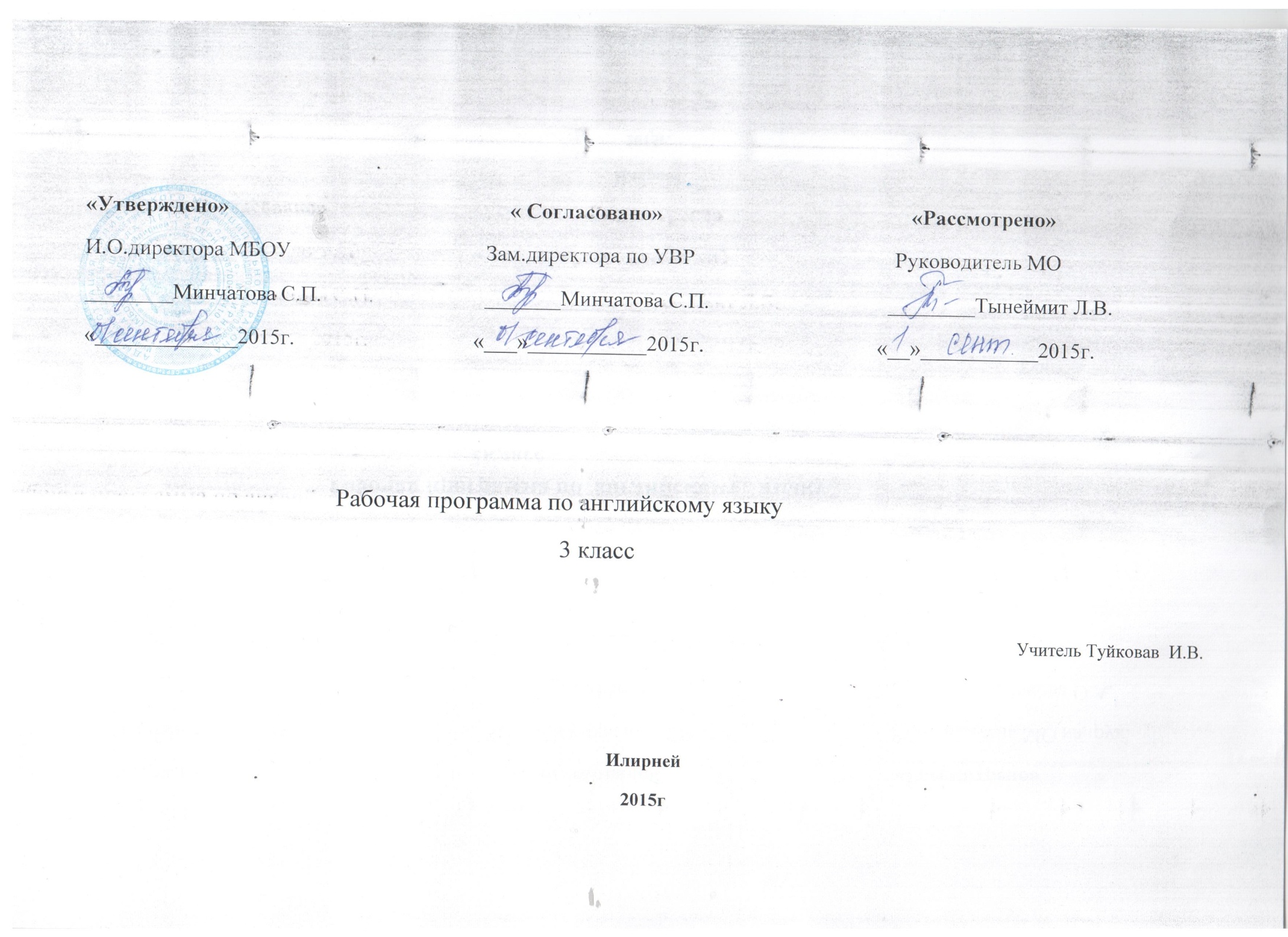 Пояснительная записка        Рабочая программа по английскому языку составлена  в соответствии с:федеральным  государственным образовательным стандартом начального общего образования, утверждённым приказом Минобразования России от 6 октября 2009 г № 373;требованиями к результатам освоения основной образовательной программы  по английскому языку;программой формирований универсальных учебных действий;авторской программой курса «Английский с удовольствием» М.З.Биболетовой и др.    Предлагаемый начальный курс английского языка имеет цель:комплексное решение задач, стоящих перед предметом «иностранный язык», а именно формирование иноязычной коммуникативной компетенции учащихся, понимаемой как их способность и готовность общаться на английском языке в пределах, определенных компонентом  ФГОС по иностранным языкам и примерной программой.Эта цель подразумевает решение следующих задач: • развитие коммуникативных умений учащихся в говорении, чтении, понимании на слух и письме на английском языке; • развитие и образование учащихся средствами английского языка, а именно:  а) осознание ими явлений действительности, происходящих в англоговорящих странах, через знания о культуре, истории и традициях этих стран; б) осознание роли родного языка и родной культуры в сравнении с культурой других народов; в) понимание важности изучения английского языка как средства достижения взаимопонимания между людьми; г) развитие их познавательных способностей, интереса к учению. Место предмета в базисном учебном плане.            Предмет входит в образовательную область Филология.Согласно базисному (образовательному) плану образовательных учреждений РФ всего на изучение английского языка в начальной школе отводится 2ч в неделю в каждом классе. Программа рассчитана на 204 часа:  во 2, 3 и 4 классах — по 68 ч (34 учебные недели).реализуемой авторской программы. Содержание  УМК “Enjoy English” было совершенствовано  с целью реализации направлений модернизации образования, заложенных в ФГОС, а именно:важности формирования универсальных учебных действий (УУД)концепции духовно-нравственного воспитания (формирования системы ценностей)формулирование результатов образования по предмету на трех уровнях: личностном, метапредметном и предметном, тем самым подчеркивая наличие личностного смысла в получаемом образовании, межпредметных связей и предметных компетенций.                                Предметные результаты   3 классГоворение Ученик 3-го класса научится: -   осуществлять диалогическое общение на элементарном уровне со взрослыми и сверстниками, в том числе и с носителями иностранного языка, в пределах сфер, тематики и ситуаций общения.-   приветствовать собеседника, используя языковые средства, адекватные возрасту собеседника и целям общения;-   прощаться после разговора, используя при этом разные речевые клише;-   описывать человека, животное, предмет, картину;Ученик 3-го класса получит возможность научиться:-      представляться самому, назвав имя, возраст, место и дату рождения, основное занятие;-   просить о помощи или предложить свою помощь;-  запрашивать необходимую информацию о ком-либо или о чем-либо;-      приглашать к совместной деятельности (например, к игре)-обменяться мнениями о прочитанном или увиденном, аргументируя свою точку зрения.Аудирование Ученик 3-го класса научится: -   понимать и реагировать на устное высказывание партнеров по общению в пределах сфер, тематики и ситуаций общения, обозначенных программой;-     понимать просьбы и указания учителя, сверстников, связанные с учебными и игровыми ситуациями в классе;-  понимать общеесодержание учебных и аутентичных текстов (рассказы, стихи, считалки) -   полностью и точно понимать короткие сообщения, в основном монологического характера, построенные на знакомом учащимся языковом материале.Ученик 3-го класса получит возможность научиться:-   догадываться о значении некоторых слов по контексту;-     догадываться о значении слов по словообразовательным элементам или по сходству звучания со словами родного языка;-   «обходить» незнакомые слова, не мешающие пониманию основного содержания текста;-   переспрашивать с целью уточнения содержания с помощью клише типа: «Excuse me?» Чтение Ученик 3-го класса научится: -     выразительно читать вслух;-   читать про себя с целью:а) понимания основного содержания учебных, а также несложных аутентичных текстов;б)   поиска необходимой (интересующей) информации (приемы поискового чтения). Ученик 3-го класса получит возможность научиться:-   читать про себя с целью полного и точного понимания содержания учебныхи адаптированных аутентичных текстов, построенных на знакомом учащимся языковом материале или содержащих незнакомые слова, о значении которых можно догадаться;-   читать вслух текст, построенный на изученном языковом материале, соблюдая правила произношения и соответствующую интонацию.Письмо Ученик 3-го класса научится: -   писать короткое поздравление (с днем рождения, Новым годом, Рождеством) с опорой на образец, выражать пожелание;-   составлять и записывать план прочитанного;-   составлять и записывать рассказ на определенную тему;-   списывать текст, вставляя в него пропущенные слова в соответствии с контекстом;-   самостоятельно и графически правильно выполнять письменные лексические и грамматические упражнения, используя в случае необходимости словарь;Ученик 3-го класса получит возможность научиться: -   письменно отвечать на вопросы по прочитанному тексту (с опорой на текст);-   составлять план устного сообщения в виде ключевых слов, делать выписки их текста;-     писать краткое письмо или поздравление зарубежному сверстнику по образцу на доступном уровне и в пределах изученной тематики, используя словарь в случае необходимости.Языковые средства и навыки оперирования имиГрафика, каллиграфия, орфографияУченик 3-го класса научится: -      воспроизводить графически и каллиграфически корректно все буквы алфавита-   пользоваться английским алфавитом, знать последовательность букв в нем;-   отличать буквы от знаков транскрипции.-   применять основные правила чтения и орфографии (умение их применять при чтении и письме).Ученик 3-го класса получит возможность научиться: -   группировать слова в соответствии с изученными правилами чтения;-  уточнять написание слова по словарюФонетическая сторона речиУченик 3-го класса научится: -   произносить все звуки английского алфавита;-   различать на слух звуки английского и русского алфавита;Ученик 3-го класса получит возможность научиться:-   соблюдать интонацию перечисления;-   читать изучаемые слова по транскрипции;-   грамотно в интонационном отношении оформлять различные типы предложений.-    различать оглушение/неоглушение согласных в конце слога или слова, отсутствие смягчения согласных перед гласными; словесное и фразовое ударение, членение предложений на смысловые группы; ритмико-интонационные особенности основных коммуникативных типов предложений (утверждения, вопроса, побуждения).Лексическая сторона речиУченик 3-го класса научится: -    узнавать в письменном и устном тексте изученные лексические единицы, в том числе словосочетания, в пределах тематики;-    употреблять в процессе общения активную лексику в соответствии с коммуникативной задачей;Ученик 3-го класса получит возможность научиться: -  узнавать простые словообразовательные элементы;-   опираться на языковую догадку в процессе чтения и аудирования (интернациональные и сложные слова).-узнавать лексические единицы, простейшие устойчивые словосочетания, оценочную лексика и реплики-клише как элементы речевого этикета, отражающие культуру стран изучаемого языка (употребление и распознавание в речи).-  узнавать о способах словообразования (словосложение и аффиксация), о заимствованиях из других языков (интернациональные слова).Грамматическая сторона речиУченик 3-го класса научится: -      употреблять речевые образцы с глаголами to have, to be, модальными и смысловыми глаголами в настоящем времени;-  употреблять правильный порядок слов в предложении;-  употреблять единственное и множественное число;Ученик 3-го класса получит возможность научиться: -     распознавать в тексте и дифференцировать слова по определенным признакам (существительные, прилагательные, модальные/смысловые глаголы).№Тема урокаКол-во  часовДатаДатаДатаДатаДатаДатаДатаДатаДатаОсновные вопросы, рассматриваемые на урокеПланируемые результатыПланируемые результатыПланируемые результатыТребования к условиямТип урокаВиды контроля№Тема урокаКол-во  часовпланпланпланпланпланпланпланфактфактОсновные вопросы, рассматриваемые на урокепредметныеметапредметныеличностныеТребования к условиямТип урокаВиды контроля№ 1 Школа71Новенький в классеВведение лексики, вопросительное слово «Where», предлоги места. Уметь задавать  и отвечать на вопросы о местонахождении предметов; знать лексику по теме «Школа». Развитие коммуникативных способностей школьника, умениявыбирать адекватные языковые и речевые средства для успешного решенияэлементарной коммуникативной задачиОсознание языка, в том числе иностранного, как основного средстваобщения между людьмиАудиоприложение (CD, MP3), демонстрационный материал.вводныйтекущий2Наш классНазвание школьных предметов. Звук / a: /.Знать названия школьных предметов, уметь вести: диалог-расспрос (запрос информации и ответ на него).Развитие коммуникативных способностей школьника, умениявыбирать адекватные языковые и речевые средства для успешного решенияэлементарной коммуникативной задачиЗнакомство со школьной жизнью зарубежных сверстников с использованиемсредств изучаемого иностранного языка.Аудиоприложение (CD, MP3), демонстрационный   материал.Работа в парах.комбинированныйтекущий3Мои любимые предметыНазвание дней недели.Звук /w/.Составление диалогов и небольших монологических высказываний. Уметь рассказать  и расспросить о  школьном расписании, применяя изученную и новую лексику.Развитие коммуникативных способностей школьника, умениявыбирать адекватные языковые и речевые средства для успешного решенияэлементарной коммуникативной задачиОбщее представление о мире как многоязычном и поликультурномсообществеАудиоприложение (CD, MP3), демонстрационный   материал.Работа в парахкомбинированныйтекущий4Распорядок дняВведение новой лексики по теме.Звук /u:/. Диалог «Школа» на полное понимание содержания и смысла. Уметь вести диалог на заданную тему, опираясь на речевые образцыРазвитие коммуникативных способностей школьника, умениявыбирать адекватные языковые и речевые средства для успешного решенияэлементарной коммуникативной задачиОбщее представление о мире как  многоязычном и поликультурномсообществеАудиоприложение (CD, MP3), демонстрационный   материал.комбинированныйтекущий5Письмо зарубежному сверстникуАктивизация лексики. Умение применять изученную лексику в письме.Развитие познавательной, эмоциональной и волевой сфер младшегошкольника; формирование мотивации к изучению иностранного языкаЗнакомство с миром зарубежных сверстников с использованиемсредств изучаемого иностранного языкаРабота в группах.урок закрепления ЗУНтекущий6Наш классный альбомАктивизация лексики. Составление монологического высказывания.Уметь пользоваться:основными коммуникативными типами речи: описанием,сообщением, рассказом и т.д.Развитие познавательной, эмоциональной и волевой сфер младшегошкольника; формирование мотивации к изучению иностранного языкаОсознание языка, в том числе иностранного, как основного средстваобщения между людьмиурок закрепления ЗУНтекущий7Новые приключения в перевернутом миреСоставление рассказа на основе прослушанной истории.Воспринимать на слух и понимать: небольшие доступные тексты в аудиозаписи, построенные на изученном языковом материалеУметь составлять текст по образцу.Развитие познавательной, эмоциональной и волевой сфер младшегошкольника; формирование мотивации к изучению иностранного языкаОсознание языка, в том числе иностранного, как основного средстваобщения между людьмиАудиоприложение (CD, MP3).повторительно-обобщающийтематический№2 Давайте радоваться78Настоящее продолженное времяPresent Continuous Tense.Cоставление диалогов.Звук /ŋ/.Уметь вести:этикетные диалоги в типичных ситуациях общения; диалог-расспрос (запрос информации и ответ на него)Развитие коммуникативных способностей школьника, умениявыбирать адекватные языковые и речевые средства для успешного решенияэлементарной коммуникативной задачиОбщее представление о мире как  многоязычном и поликультурномсообществеАудиоприложение (CD, MP3), демонстрационный   материал.вводный9Песня «Давай радоваться!»Введение лексики по теме. Активизация грамматических навыков использования настоящего продолженного времени.Уметь описывать действия, применяя новую лексику. Развитие коммуникативных способностей школьника, умениявыбирать адекватные языковые и речевые средства для успешного решенияэлементарной коммуникативной задачиОбщее представление о мире как  многоязычном и поликультурномсообществеАудиоприложение (CD, MP3), демонстрационный   материал.урок с ТСОтекущий10Структура “Let’s…” Структура «Let’s…» («Давай…»)Числительные 11, 12, 13.Звук /ei/.Уметь вести диалоги этикетного характера в типичных ситуациях общения, применяя новую структуру и изученную лексику.Умение различать и произносить числительные. Развитие умения взаимодействовать с окружающими, выполняяразные роли в пределах речевых потребностей и возможностей младшегошкольникаОсознание языка, в том числе иностранного, как основного средстваобщения между людьмиАудиоприложение (CD, MP3), демонстрационный   материал.Работа в парах.комбинированныйтекущий11Стихотворение «Я смотрю ТВ»Числительные 14 – 20.Звук /v/. Составление диалогов.Умение различать и произносить числительные. Уметь вести: диалог-расспрос (запрос информации и ответ на него), читать правильно слова с новым сочетаниемРазвитие коммуникативных способностей школьника, умениявыбирать адекватные языковые и речевые средства для успешного решенияэлементарной коммуникативной задачиОбщее представление о мире как  многоязычном и поликультурномсообществеАудиоприложение (CD, MP3), демонстрационный   материал.урок с ТСОтекущий12Мой досугМонологический рассказ по семейным фотографиям.Закрепить умение описывать действия людей. Развитие познавательной, эмоциональной и волевой сфер младшегошкольника; формирование мотивации к изучению иностранного языкаОсознание языка, в том числе иностранного, как основного средстваобщения между людьмиАудиоприложение (CD, MP3).комбинированныйтекущий13Компьютерная играЧтение и составление диалогов.Закрепить умение описывать картинку, используя настоящее продолженное время.Развитие коммуникативных способностей школьника, умениявыбирать адекватные языковые и речевые средства для успешного решенияэлементарной коммуникативной задачиОсознание языка, в том числе иностранного, как основного средстваобщения между людьмиРабота в группах, карточки.повторительно-обобщающийтекущий14Контрольная работа №1 «Давайте радоваться»Развитие умения контролировать и оценивать учебные действия в соответствии с поставленной задачей.Аудиоприложение (CD, MP3)контрольныйтематический№3 День рождения715Времена года и месяцыВремена года и месяцы. Составление монологических высказываний.Уметь называть месяцы, строить монологическое высказывание о своем дне рождении. Развитие коммуникативных способностей школьника, умениявыбирать адекватные языковые и речевые средства для успешного решенияэлементарной коммуникативной задачи.Осознание языка, в том числе иностранного, как основного средстваобщения между людьмиАудиоприложение (CD, MP3), демонстрационный   материал.вводный16Притяжательный падеж существительныхВопросительное слово «When» .Притяжательный падеж существительных.Составление диалогов. Уметь вести беседу о  чьем – либо дне рождении. Развитие познавательной, эмоциональной и волевой сфер младшегошкольника; формирование мотивации к изучению иностранного языкаОсознание языка, в том числе иностранного, как основного средстваобщения между людьмиАудиоприложение (CD, MP3), демонстрационный   материал.комбинированныйтекущий17Структура «I would like…” .(«Я хотел бы…»Новая лексика по теме.Структура «I would like…”. Вопрос «What would you like?».Звук /s/.Знать новую лексику, уметь составлять диалоги с новой структурой.Развитие коммуникативных способностей школьника, умениявыбирать адекватные языковые и речевые средства для успешного решенияэлементарной коммуникативной задачиОсознание языка, в том числе иностранного, как основного средстваобщения между людьмиАудиоприложение (CD, MP3), демонстрационный   материал.комбинированныйтекущий18Мой подарокВведение новой лексики.Понятие «Goodie bags», подбор эквивалента в русском языке.Воспринимать на слух и понимать: небольшие доступные тексты в аудиозаписи, построенные на изученном языковом материале, уметь читать: вслух небольшие тексты, построенные на изученном языковом материале;Развитие умения взаимодействовать с окружающими, выполняяразные роли в пределах речевых потребностей и возможностей младшегошкольникаОбщее представление о мире как  многоязычном и поликультурномсообществеАудиоприложение (CD, MP3), демонстрационный   материал.урок с ТСОтекущий19Поздравительная открытка.Основные правила написания поздравительной открытки. Знать, как оформить поздравительную открытку, владеть основами письменной речи: писать с опорой на образец короткое личное письмо.Развитие познавательной, эмоциональной и волевой сфер младшегошкольника; формирование мотивации к изучению иностранного языкаОсознание языка, в том числе иностранного, как основного средстваобщения между людьмиДемонстрационный материал.урок с ТСОтекущий20Новые приключения в перевернутом мире.Вечеринка именинницы. Закрепление изученного лексического материала. Воспринимать на слух и понимать: небольшие доступные тексты в аудиозаписи, построенные на изученном языковом материале, уметь читать: вслух небольшие тексты, построенные на изученном языковом материале;Развитие познавательной, эмоциональной и волевой сфер младшегошкольника; формирование мотивации к изучению иностранного языкаОбщее представление о мире как  многоязычном и поликультурномсообществеАудиоприложение (CD, MP3), демонстрационный   материал.комбинированныйтекущий21Традиции празднования дня рождения в мире.Новая лексика.Особенности традиций в разных странах.Знать разные традиции празднования дня рождения, знать новые слова понимать особенности семейных праздников и традицийРасширение общего лингвистического кругозора младшегошкольникаЗнакомство с миром зарубежных сверстников с использованиемсредств изучаемого иностранного языка. Воспитание уважения к культуре народов англоязычных стран.Аудиоприложение (CD, MP3), демонстрационный   материал.комбинированныйтематический№4 Моя любимая игрушка722Мой ручной робот Новая лексика, оборот «has got».Звук /i:/Понимать и использовать в речи оборот «he/she/it has got…» в утвердительной и отрицательной форме.Развитие коммуникативных способностей школьника, умениявыбирать адекватные языковые и речевые средства для успешного решенияэлементарной коммуникативной задачиОсознание языка, в том числе иностранного, как основного средстваобщения между людьмиАудиоприложение (CD, MP3), демонстрационные тематические таблицывводный23Прилагательные для описания внешностиПрилагательные.Модальный глагол «can».Уметь вести диалог о способностях роботов разных конструкцийРазвитие коммуникативных способностей школьника, умениявыбирать адекватные языковые и речевые средства для успешного решенияэлементарной коммуникативной задачиОбщее представление о мире как  многоязычном и поликультурномсообществеАудиоприложение (CD, MP3), демонстрационный материал.комбинированныйтекущий24Стихотворение «Где джем?»Новая лексика. Вопрос «Has she/he/it got?» Звук /u/. Понимать и использовать в речи вопрос «Has she/he/it got?», уметь отвечать на него, используя новую лексику.Овладение умением координированной работы с разными компонентами учебно-методического комплектаОсознание языка, в том числе иностранного, как основного средстваобщения между людьмиАудиоприложение (CD, MP3), демонстрационный материал.комбинированныйтекущий25Описание способностей (особенностей) персонажаНовая лексика.Составление диалогов.Звук /θ/.Уметь составлять подробное описание кого-либо.Овладение умением координированной работы с разнымикомпонентами учебно-методического комплектаОсознание языка, в том числе иностранного, как основного средстваобщения между людьмиАудиоприложение (CD, MP3), демонстрационный материал.Работа в парах.комбинированныйтекущий26Объявление о пропажеАктивизация изученного материала.Звук /f/.Знать особенности составления объявления о пропаже животного.Развитие познавательной, эмоциональной и волевой сфер младшегошкольника; формирование мотивации к изучению иностранного языкаОсознание языка, в том числе иностранного, как основного средстваобщения между людьмиДемонстрационный материал.комбинированныйтекущий27Новые приключения в перевернутом миреЗакрепление изученного лексического материала.Составление монологического высказывания. Воспринимать на слух и понимать: небольшие доступные тексты в аудиозаписи, построенные на изученном языковом материале; уметь составлять текст на основе услышанного.Развитие познавательной, эмоциональной и волевой сфер младшегошкольника; формирование мотивации к изучению иностранного языкаОбщее представление о мире как  многоязычном и поликультурномсообществеАудиоприложение (CD, MP3).повторительно-обобщающийтекущий28Контрольная работа № 3 «Моя любимая игрушка»Развитие умения контролировать и оценивать учебные действия в соответствии с поставленной задачей.Аудиоприложение (CD, MP3)контрольныйтематический№5 Сафари парк729Настоящее продолженное время в сравнении с настоящим простым временем.Present Continuous Tense, Present Simple Tense.Новая лексика по теме.Составление краткого описания по картинке.Уметь описывать действие животного, используя формы настоящего времени.Развитие коммуникативных способностей школьника, умениявыбирать адекватные языковые и речевые средства для успешного решенияэлементарной коммуникативной задачиОсознание языка, в том числе иностранного, как основного средстваобщения между людьмиАудиоприложение (CD, MP3), демонстрационный материал.вводный30Названия животныхНазвания диких животных.Составление диалогов.Повторение особенностей употребления модального глагола «can» в вопросах.Воспринимать на слух и понимать: небольшие доступные тексты в аудиозаписи, построенные на изученном языковом материале. Уметь составлять диалоги на основе прочитанного текста.Развитие коммуникативных способностей школьника, умениявыбирать адекватные языковые и речевые средства для успешного решенияэлементарной коммуникативной задачиОбщее представление о мире как  многоязычном и поликультурномсообществе. Аудиоприложение (CD, MP3), демонстрационный материал.урок с ТСОтекущий31Диалог «Где ты живешь?»Названия стран и континентов.Звук /k/.Составление диалогов.Уметь составлять диалоги о месте жительства. Знать,  какспросить и ответить о местах обитания животныхРазвитие коммуникативных способностей школьника, умениявыбирать адекватные языковые и речевые средства для успешного решенияэлементарной коммуникативной задачиОбщее представление о мире как  многоязычном и поликультурномсообществе.Аудиоприложение (CD, MP3), демонстрационный материал.Работа в парах.комбинированныйтекущий32Домашние и дикие животныеВведение новой лексики по теме. Повторение Present Simple Tense.Умение вести диалог о привычках животных. Развитие коммуникативных способностей школьника, умениявыбирать адекватные языковые и речевые средства для успешного решенияэлементарной коммуникативной задачиОбщее представление о мире как  многоязычном и поликультурномсообществеАудиоприложение (CD, MP3), демонстрационный материал.комбинированныйтекущий33Мое любимое животноеМонологическое высказывание с элементами описания животного.Уметь пользоваться:основными коммуникативными типами речи: описанием,сообщением, рассказом, характеристикой (персонажей)Расширение общего лингвистического кругозора младшегошкольникаОбщее представление о мире как  многоязычном и поликультурномсообществеДемонстрационный материал.комбинированныйтекущий34Викторина «Дикие животные».Названия животных и стран. Простое настоящее время.Знать,  какспросить и ответить о местах обитания животных, описать животное. Расширение общего лингвистического кругозора младшегошкольникаОбщее представление о мире как  многоязычном и поликультурномсообществеАудиоприложение (CD, MP3), демонстрационный материал.Повторительно-обобщающийтекущий35Новые приключения в перевернутом миреНазвания диких животных. Вопросительная форма простого настоящего времени.Уметь читать:вслух небольшие тексты, построенные на изученном языковомматериале.Овладение умением координированной работы с разнымикомпонентами учебно-методического комплектаАудиоприложение (CD, MP3) повторительно-обобщающийтематический№6 Одежда736Предметы одеждыВведение новой лексики по теме. Восклицательные предложения.Понимать значение лексических единиц в письменном и устном тексте;использовать в речи лексические единицы, Развитие коммуникативных способностей школьника, умениявыбирать адекватные языковые и речевые средства для успешного решенияэлементарной коммуникативной задачиОсознание языка, в том числе иностранного, как основного средстваобщения между людьмиАудиоприложение (CD, MP3), демонстрационный материал.вводный37Структура «You’d better wear … »(«Тебе лучше одеть…»)Новая лексика, чтение,Структура «You’d better…». Уметь дать совет о том, что надеть, в зависимости от погоды, используя структуру “You`d better…». Развитие познавательной, эмоциональной и волевой сфер младшегошкольника; формирование мотивации к изучению иностранного языкаОбщее представление о мире как  многоязычном и поликультурномсообществе,  формирование ценностного отношения к здоровью и здоровому образу жизни.Аудиоприложение (CD, MP3), демонстрационный материал.Работа в парах.комбинированныйтекущий38Песенка про робота. Структура «would like». Звук /dЗ/.Уметь спросить и ответить о том, кем бы хотели быть и что хотели бы делать.Развитие умения взаимодействовать с окружающими, выполняяразные роли в пределах речевых потребностей и возможностей младшегошкольникаОсознание языка, в том числе иностранного, как основного средстваобщения между людьмиАудиоприложение (CD, MP3), демонстрационные тематические таблицыурок с ТСОтекущий39Описание гардеробаГлагол «look».Прилагательные.Звук /∫/.Уметь вести диалог об одежде.Расширение общего лингвистического кругозора младшегошкольникаОбщее представление о мире как  многоязычном и поликультурномсообществеАудиоприложение (CD, MP3), демонстрационный материал.комбинированныйтекущий40Диалог «Что ты носишь?»Вопрос «What are you wearing?», активизация лексики.Уметь вести: диалог-расспрос (запрос информации и ответ на него).Развитие коммуникативных способностей школьника, умениявыбирать адекватные языковые и речевые средства для успешного решенияэлементарной коммуникативной задачиОсознание языка, в том числе иностранного, как основного средстваобщения между людьмиДемонстрационные тематические таблицыТренировочныйтекущий41Новые приключения в перевернутом мире.Повторение пройденной лексики по теме. Простое продолженное время.Уметь описывать одежду и внешность персонажа из придуманного мираОвладение умением координированной работы с разнымикомпонентами учебно-методического комплектаОбщее представление о мире как  многоязычном и поликультурномсообществеАудиоприложение (CD, MP3).Повторительно-обобщающийтекущий42Контрольная работа № 4 «Одежда»Развитие умения контролировать и оценивать учебные действия в соответствии с поставленной задачей.Аудиоприложение (CD, MP3).Контрольныйтематический№7 Я и музыка43Музыкальные инструментыНазвание музыкальных инструментов. Определенный артикль.Умение вести диалог о музыкальных инструментахРазвитие познавательной, эмоциональной и волевой сфер младшегошкольника; формирование мотивации к изучению иностранного языкаОбщее представление о мире как  многоязычном и поликультурномсообществеАудиоприложение (CD, MP3), демонстрационный материал.вводный44Структура “To be going to…” (ближайшее будущее время)Особенности употребления структуры «to be going to», составление диалогов на основе прочитанного текста.Умение вести диалог о намеренияхОвладение умением координированной работы с разнымикомпонентами учебно-методического комплектаОбщее представление о мире как  многоязычном и поликультурномсообществеАудиоприложение (CD, MP3), демонстрационный материал.комбинированныйтекущий45Диалог «Драконья история»Драматизация диалога.Составление диалога на основе прочитанного текста.Звук /u:/.Уметь спросить и ответить о действиях предполагаемых к совершениюРазвитие познавательной, эмоциональной и волевой сфер младшегошкольника; формирование мотивации к изучению иностранного языкаОбщее представление о мире как  многоязычном и поликультурномсообществеАудиоприложение (CD, MP3).комбинированныйтекущий46Текст «Музыкальный вечер»Описание картинки с использованием структуры «going to». Составление диалога.Звук /ei/Уметь спросить и ответить о действиях предполагаемых к совершениюРазвитие познавательной, эмоциональной и волевой сфер младшегошкольника; формирование мотивации к изучению иностранного языкаОбщее представление о мире как  многоязычном и поликультурномсообществеАудиоприложение (CD, MP3).комбинированныйтекущий47Составление приглашений Основные правила оформления приглашений.Активизация лексического и грамматического материала.Уметь оформлять приглашения, писать о намерениях.Развитие познавательной, эмоциональной и волевой сфер младшегошкольника; формирование мотивации к изучению иностранного языкаОбщее представление о мире как многоязычном и поликультурномсообществеДемонстрационный материал.комбинированныйтекущий48Какие бывают праздники.Активизация и обобщение лексики.Звук /ju/.Уметь читать текст с извлечением необходимой информации.Овладение умением координированной работы с разнымикомпонентами учебно-методического комплекта.Осознание языка, в том числе иностранного, как основного средстваобщения между людьмиАудиоприложение (CD, MP3).комбинированныйтекущий49Новые приключения в перевернутом миреАктивизация и обобщение лексики.Уметь использовать в речи лексические единицы, обслуживающие ситуации общения в пределах тематики начальной школы в соответствии с коммуникативной задачей.Овладение умением координированной работы с разнымикомпонентами учебно-методического комплекта.Общее представление о мире как  многоязычном и поликультурномсообществеАудиоприложение (CD, MP3).повторительно-обобщающий уроктематический№8 Покупки750Местоимения some, anyНовая лексика, особенности употребления some, any.Уметь использовать в речи новые  лексические единицы, уметь читать правильно слова с новым сочетанием.Уметь вести диалог о покупках с использованием наречия «несколько»Развитие коммуникативных способностей школьника, умениявыбирать адекватные языковые и речевые средства для успешного решенияэлементарной коммуникативной задачиОбщее представление о мире как  многоязычном и поликультурномсообществеАудиоприложение (CD, MP3),  демонстрационные тематические таблицы.вводный51Составление списка покупокВведение лексики по теме. Список покупок.Понимать и использовать в речи новый лексический материал. Уметь составлять вопросы и ответы, используя глагол «have got».Овладение умением координированной работы с разнымикомпонентами учебно-методического комплектаОбщее представление о мире как  многоязычном и поликультурномсообществеДемонстрационные тематические таблицы.тренировочныйтекущий52Структура«How much is/are…?» («Сколько стоит?»)Вопрос «How much is/are…?».Составление диалогов «В магазине».Знать особенности употребления структуры, уметь спросить и ответить о том, сколько стоит вещь.Овладение умением координированной работы с разнымикомпонентами учебно-методического комплектаОсознание языка, в том числе иностранного, как основного средстваобщения между людьмиАудиоприложение (CD, MP3),  демонстрационные тематические таблицы.комбинированныйтекущий53Денежные единицыЧислительные 30,40,50,60,70,80,90,100.Денежные единицы.Уметь вести диалог о ценах на товары; решать примеры с числительными в пределах ста.Развитие коммуникативных способностей школьника, умениявыбирать адекватные языковые и речевые средства для успешного решенияэлементарной коммуникативной задачиОбщее представление о мире как  многоязычном и поликультурномсообществеАудиоприложение (CD, MP3), демонстрационные тематические таблицы.урок с ТСОтекущий54Шопинг Активизация и обобщение лексикиЗвук /k/Уметь вести диалог о свойствах и ценах товаров.Овладение умением координированной работы с разнымикомпонентами учебно-методического комплектаОсознание языка, в том числе иностранного, как основного средстваобщения между людьмиАудиоприложение (CD, MP3)урок с ТСОтекущий55Новые приключения в перевернутом мире.Активизация и обобщение лексики по теме. Составление рассказа о необычном магазине. Уметь использовать в речи лексические единицы, обслуживающие ситуации общения в пределах тематики начальной школы в соответствии с коммуникативной задачей.Овладение умением координированной работы с разнымикомпонентами учебно-методического комплектаосознание языка, в том числе иностранного, как основного средстваобщения между людьмиАудиоприложение (CD, MP3)повторительно-обобщающийтекущий56Контрольная работа №5«Покупки».Развитие умения контролировать и оценивать учебные действия в соответствии с поставленной задачей.Аудиоприложение (CD, MP3)контрольныйтекматический№9 Погода757Какая погода?Новая лексика по теме. Вопрос «Какая сегодня погода?»«What’s the weather like today?».Составление диалогов.Умение вести диалог о погодных условияхРазвитие коммуникативных способностей школьника, умениявыбирать адекватные языковые и речевые средства для успешного решенияэлементарной коммуникативной задачиОбщее представление о мире как  многоязычном и поликультурномсообществеАудиоприложение (CD, MP3),  демонстрационные тематические таблицы.вводный58Географические названияВведение лексики по теме.Диалог «Путешествие в Россию».Составление диалогов.Знать, как спросить и ответить о том, где находится город, вести диалог о погоде в разных местах.Развитие познавательной, эмоциональной и волевой сфер младшегошкольника; формирование мотивации к изучению иностранного языкаОсознание языка, в том числе иностранного, как основного средстваобщения между людьмиАудиоприложение (CD, MP3),  демонстрационные тематические таблицы.комбинированныйтекущий59Времена годаВремена года.Текст «Каникулы».Этимология слова «holiday» .Составление диалогов по образцу.Уметь вести диалог о сезонных изменениях погоды.Развитие коммуникативных способностей школьника, умениявыбирать адекватные языковые и речевые средства для успешного решенияэлементарной коммуникативной задачиОбщее представление о мире как  многоязычном и поликультурномсообществеАудиоприложение (CD, MP3), демонстрационный материал.урок с ТСОтекущий60Активные виды отдыхаОборот «be going to».Активизация лексического материала по теме. Звук /i/Уметь говорить о планах, используя ближайшее будущее времяРазвитие познавательной, эмоциональной и волевой сфер младшегошкольника; формирование мотивации к изучению иностранного языкаОбщее представление о мире как  многоязычном и поликультурномсообществеАудиоприложение (CD, MP3), демонстрационный материал.комбинированныйтекущий61Диалог «Планы на каникулы».Активизация оборота «be  going to».Составление диалогов по образцу.Звук /j/Уметь строить планы и говорить о них, используя ближайшее будущее время.Овладение умением координированной работы с разнымикомпонентами учебно-методического комплектаОсознание языка, в том числе иностранного, как основного средстваобщения между людьмиАудиоприложение (CD, MP3)Урок закрепления ЗУНтекущий62Мое любимое время годаАктивизация лексического и грамматического материала по теме.Описание времени года,  погоды,  занятия.Уметь пользоваться:основными коммуникативными типами речи: описанием,сообщением, рассказом, характеристикой.Овладение умением координированной работы с разнымикомпонентами учебно-методического комплектаОбщее представление о мире как  многоязычном и поликультурномсообществеДемонстрационный материал.Повторительно-обобщающийтекущий63Новые приключения в перевернутом мире.Активизация и обобщение лексики по теме.Составление рассказа о предстоящих каникулах.Уметь пользоваться:основными коммуникативными типами речи: описанием,сообщением, рассказом, характеристикой.Овладение умением координированной работы с разнымикомпонентами учебно-методического комплектаОбщее представление о мире как  многоязычном и поликультурномсообществеРабота в группахПовторительно-обобщающийтекущий№ 10 Я и окружающий мир.64Природные явленияНовая лексика,Песня «Can you see…?»Игра «Make a window».Уметь вести диалог о природных явлениях.Овладение умением координированной работы с разнымикомпонентами учебно-методического комплектаОсознание языка, в том числе иностранного, как основного средстваобщения между людьмиАудиоприложение (CD, MP3), демонстрационный материал.вводный65Описание деятельности людейНовая лексика по теме.Описание действий.Повторение Present Continuous.Уметь описывать то, чем занимаются люди в данный момент.Развитие коммуникативных способностей школьника, умениявыбирать адекватные языковые и речевые средства для успешного решенияэлементарной коммуникативной задачиОбщее представление о мире как  многоязычном и поликультурномсообществеАудиоприложение (CD, MP3), демонстрационный материалкомбинированныйтекущий66История другаСоставление рассказа на основе услышанного текста.Звук /ŋk/Уметь пользоваться:основными коммуникативными типами речи: описанием,сообщением, рассказом, характеристикой.Развитие умения взаимодействовать с окружающими, выполняяразные роли в пределах речевых потребностей и возможностей младшегошкольникаОбщее представление о мире как  многоязычном и поликультурномсообществеРабота в группах.комбинированныйтекущий67Диалог о друге-пришельцеИгра «Meet my alien friend».Активизация лексического материала.Уметь вести диалог об имени, возрасте, способностях, предпочтениях, привычках, действиях пришельцаРазвитие умения взаимодействовать с окружающими, выполняяразные роли в пределах речевых потребностей и возможностей младшегошкольникаЗнакомство с миром зарубежных сверстников с использованиемсредств изучаемого иностранного языкаАудиоприложение (CD, MP3).Урок с ТСОтекущий68Я и мой мирАктивизация лексики, обобщение изученного за год материала.Звук /w/Использовать в речи лексические единицы, обслуживающие ситуации общения в пределах тематики начальной школы в соответствии с коммуникативной задачей;Расширение общего лингвистического кругозора младшегошкольникаЭтические чувства, доброжелательность и эмоционально-нравственную отзывчивость, понимание и сопереживание чувствам других людей.Аудиоприложение (CD, MP3)Тренировочныйтекущий69Новые приключения в перевернутом миреСоставление монологического высказывания на основе услышанного текста.Уметь пользоваться: основными коммуникативными типами речи: описанием,сообщением, рассказом, характеристикой (персонажей)Развитие познавательной, эмоциональной и волевой сфер младшегошкольника; формирование мотивации к изучению иностранного языкаОбщее представление о мире как  многоязычном и поликультурномсообществеАудиоприложение (CD, MP3)Работа в парах.Повторительно-обобщающийтекущий70Контрольная работа № 6«Я и окружающий мир»Развитие умения контролировать и оценивать учебные действия в соответствии с поставленной задачей.Аудиоприложение (CD, MP3)Контрольныйитоговый